ПРОЄКТ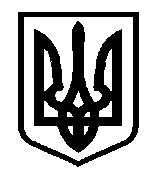 У К Р А Ї Н АДОНЕЦЬКА ОБЛАСТЬКРАМАТОРСЬКА РАЙОННА РАДАР І Ш Е Н Н Явід ____________№_________Про безоплатну передачу об’єктів спільноївласності територіальних громад Краматорськогорайону у комунальну власність Миколаївської територіальної громади в особі Миколаївськоїміської ради	Керуючись статтями 43, 60, абзацем 4 пункту 10 Розділу V «Прикінцеві та перехідні положення» Закону України від 21.05.1997 №280/97-ВР «Про місцеве самоврядування в Україні» від 21.05.1997 № 280/97-ВР (зі змінами та доповненнями), пунктом 39 розділу VI Бюджетного кодексу України (зі змінами та доповненнями) від 08.07.2010 №2456-VI, Законом України «Про передачу об’єктів права державної та комунальної власності» від 03.03.1998 № 147/98-ВР (зі змінами та доповненнями), постановою Кабінету Міністрів України від 21.09.1998 № 1482 «Про передачу об’єктів права державної та комунальної власності» (зі змінами та доповненнями), враховуючи рішення Краматорської районної ради від 26.01.2021 року           № ________ «Про затвердження передавального акту балансових рахунків, матеріальних цінностей та активів Слов’янської районної ради Донецької області Краматорській районній раді», Краматорська районна рада, -ВИРІШИЛА:1. Передати безоплатно із спільної власності територіальних громад Краматорського району до комунальної власності Миколаївської територіальної громади в особі Миколаївської міської ради наступні об’єкти:- комунальне некомерційне підприємство «Центр первинної медико-санітарної допомоги» Краматорської районної ради, ЄДРПОУ 37643758, місцезнаходження: с. Рай-Олександрівка, вул. Шкільна, 61 А;- комунальний заклад «Райгородоцький заклад загальної середньої освіти І-ІІІ ступенів Краматорської районної ради», ЄДРПОУ 30378160, місцезнаходження: смт Райгородок, вул. Горького, 1;- комунальний заклад Краматорської районної ради «Краматорський районний центр дитячої та юнацької творчості», ЄДРПОУ 23337664, місцезнаходження: смт Райгородок, вул. Горького, 1- нерухоме майно закладів освіти та охорони здоров’я, розташованих на території Миколаївської територіальної громади, згідно додатку 1;- рухоме майно закладів освіти, охорони здоров’я та культури, розташованих на території Миколаївської територіальної громади, згідно інвентаризаційних описів.2. Балансоутримувачам майна здійснити прийняття – передачу об’єктів, зазначених у п. 1 цього рішення, з чітким дотриманням діючого законодавства України.3. Контроль за виконанням цього рішення покласти на постійну комісію з питань житлово-комунального господарства, приватизації та комунальної власності./                  /. Голова районної ради								С.В.МоховикДодаток 1 до рішення Краматорської районної радивід ________________ №_____________Перелік нерухомого майна закладів освіти та охорони здоров’я, розташованих на території Миколаївської територіальної громади, що передається із спільної власності територіальних громад Краматорського району до комунальної власності Миколаївської територіальної громади в особі Миколаївської міської ради № п.п.Назва об’єктуАдреса розміщенняБалансоутримувач1.Нежитлова будівля та підсобні споруди Райгородоцької загальноосвітньої школи І-ІІІ ступенівсмт Райгородок, вул. Горького, 11Райгородоцькаселищна рада2.Поліклінічний корпусм. Миколаївка, вул. Миру, 13, корп.1Центр первинної медико-санітарної допомоги3.Споруда, майно, ФПс. Малинівка, вул. Мороза М.С., 6Центр первинної медико-санітарної допомоги4.Споруда, майно, ФПс. Никонорівка, вул. Підгірна, 9АЦентр первинної медико-санітарної допомоги5.Споруда, майно, ФПс. Васютинське, вул. Садова, 11АЦентр первинної медико-санітарної допомоги6.Оріхуватський ФАПс. Оріхуватка, вул. Лісна, 36/1Центр первинної медико-санітарної допомоги7.Споруда, майно, ФПс. Стародубівка, вул. Робоча, 58АЦентр первинної медико-санітарної допомоги8.Цілісний майновий комплекс, амбулаторія загальної практики сімейної медицинисмт Райгородок, вул. Молодіжна, 9Центр первинної медико-санітарної допомоги9.Амбулаторіяс. Рай-Олександрівка, вул. Шкільна, 61АЦентр первинної медико-санітарної допомоги